          《在线课堂》学习单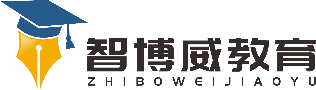 班级：                姓名：                 单元数学 5年级下册第4单元课题《分数的意义和性质》 分数的基本性质温故知新1.200÷50的商是多少?如果被除数和除数同时扩大到原来的10倍,商是多少?如果被除数和除数同时缩小到原来的呢?自主攀登2.         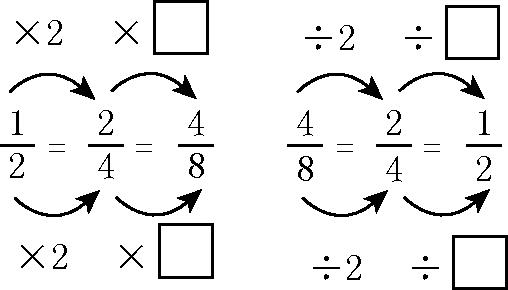 观察上面两个式子,发现第一个等式分子、分母都(　　　);第二个等式分子、分母都(　　　)。3.把和化成分母是12而大小不变的分数。==　　　==稳中有升4.通过预习,我知道了把一个分数化成大小不变的分数,要根据(　　　　 ),即分子和分母同时乘或除以(　　　　)(0除外),分数的大小不变。5.在下面的(　　)里填上适当的数。====6.把和化成分母是10而大小不变的分数。说句心里话